CITY UNIVERSITY OF HONG KONG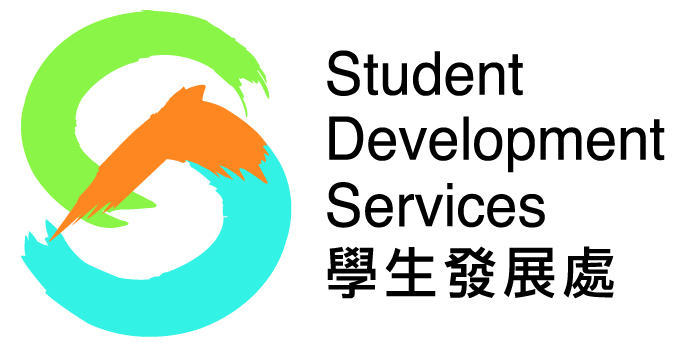 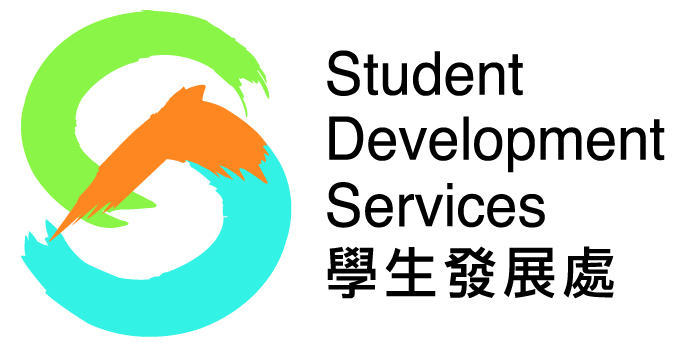 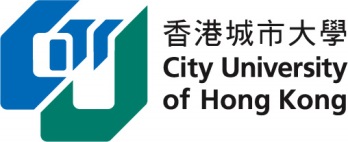 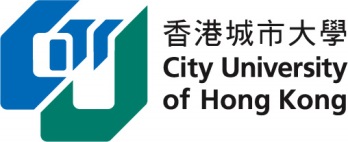 Career and Leadership CentreGlobal Work Attachment Programme (GWAP) --- Application Form 2014-2015Personal Particulars*Please delete the inappropriate oneLanguage SkillsPreferred IndustryPlease indicate your order of preferences below. You may rank a maximum of three most preferred industries (1=1st priority; 3=3rd priority)Preferred Internship Country/CityPlease indicate your preferred countries/cities which you are interested in taking the internship by numbering them below. (1= most interested; 5 = least interested)I will not consider (please state the country/city): ____________________________ as my internship place. Please state the reasons of your choice(s) of preferred industry and preferred internship country/city) (At least 300 words)Attachment:Your own CV. (You may refer to the GWAP Programme Details for CV sample.)A copy of your latest transcript. Date: __________________                                   Signature: ______________________Name: _________________________ (in English)  ___________________ (in Chinese)      Gender: ______Student ID No.: ________________  CityU Email: __________________________@my.cityu.edu.hk_____College: ______________________________             Department: _________________________________Major of Study: __________________________              Study Status*: Undergraduate  /  Post-graduateYear of Study: ________   CGPA: _________   Nationality: ______________ Mobile: _________________Student status*: Local student / Non-local student ( Mainland student / International student) / Exchange studentTravel Documents*: HKSAR Passport  /  BNO /  HKSAR Re-entry Permit / Others:__________________________________Public Examination ResultsHKALEHKALEHKDSEHKDSEIELTSPublic Examination ResultsEnglishChineseEnglishChineseIELTSYearGrades___ Accounting ___ Administration___ Banking / Finance___ Catering / Hotel ___ Design (Fashion/Graphic/Interior/Web)___ Education ___ Government Services___ Human Resources ___ IT ___ Media / Advertising ___ Marketing / Public Relations	___ Research and Innovation ___ Sales / Business Development / Customer Services___ Social Services___ Translation___ Travel / Tourism___ Other(s): ______________________________ Shanghai, China___ Sydney, Australia___ London, UK___ Berlin, Germany___ Munich, Germany